ПРОЕКТ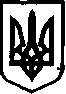 УКРАЇНАНОВООДЕСЬКА МІСЬКА РАДА МИКОЛАЇВСЬКОГО РАЙОНУ МИКОЛАЇВСЬКОЇ ОБЛАСТІРІШЕННЯ 
Від 26 лютого 2021 року 	       м. Нова Одеса				№VІ сесія восьмого скликання   Про передачу майна на баланс комунальногопідприємства «Новоодеський міський водоканал»Керуючись підпунктами 29 та 31 пункту 1 статті 26, статтями 29 та 60 Закону України «Про місцеве самоврядування в Україні», розглянувши клопотання комунального підприємства «Новоодеський міський водоканал», Новоодеська міська рада:ВИРІШИЛА:Передати на баланс комунального підприємства «Новоодеський міський водоканал» нерухоме майно та матеріальні цінності, а саме:2. Приймання – передачу комунального  майна здійснити згідно чинного законодавства.3. Контроль за виконанням даного рішення покласти на постійну комісію з питань бюджету та планування соціально-економічного розвитку та постійну комісії з питань комунальної власності благоустрою та інвестицій.Міський голова                                              Олександр ПОЛЯКОВ№АдресаНайменуванняПервісна вартість, тис. грн.с. ДимівкаНасосна станція40,0Водогін198,45с. ОзернеВодопровід1542,845Насосний агрегат13,898Глибинний насос11,8с. ДільничеВодопровід 201,258Свердловина 133,95Башта Рожновського2,05Насос12,8с. ГребеникиВодопровід із свердловиною223,613Управління захисту струму0,167Насос ЯЦВ0,475Станція управління «Роса»0,255Насос 10,3с. МихайлівкаВодогін148,849Насосна станція7,989Башта Рожновського2,902с. НовосафронівкаВодогін 12 км17,703с. Кам’янка Свердловина11,5с. ЗарічнеСвердловина9,031с. ПідліснеСвердловина53,0с. НовопавлівкаСвердловина45,3с. ТроїцькеВодонапірна башта12717Водопровід по селу30,824Насосна37453